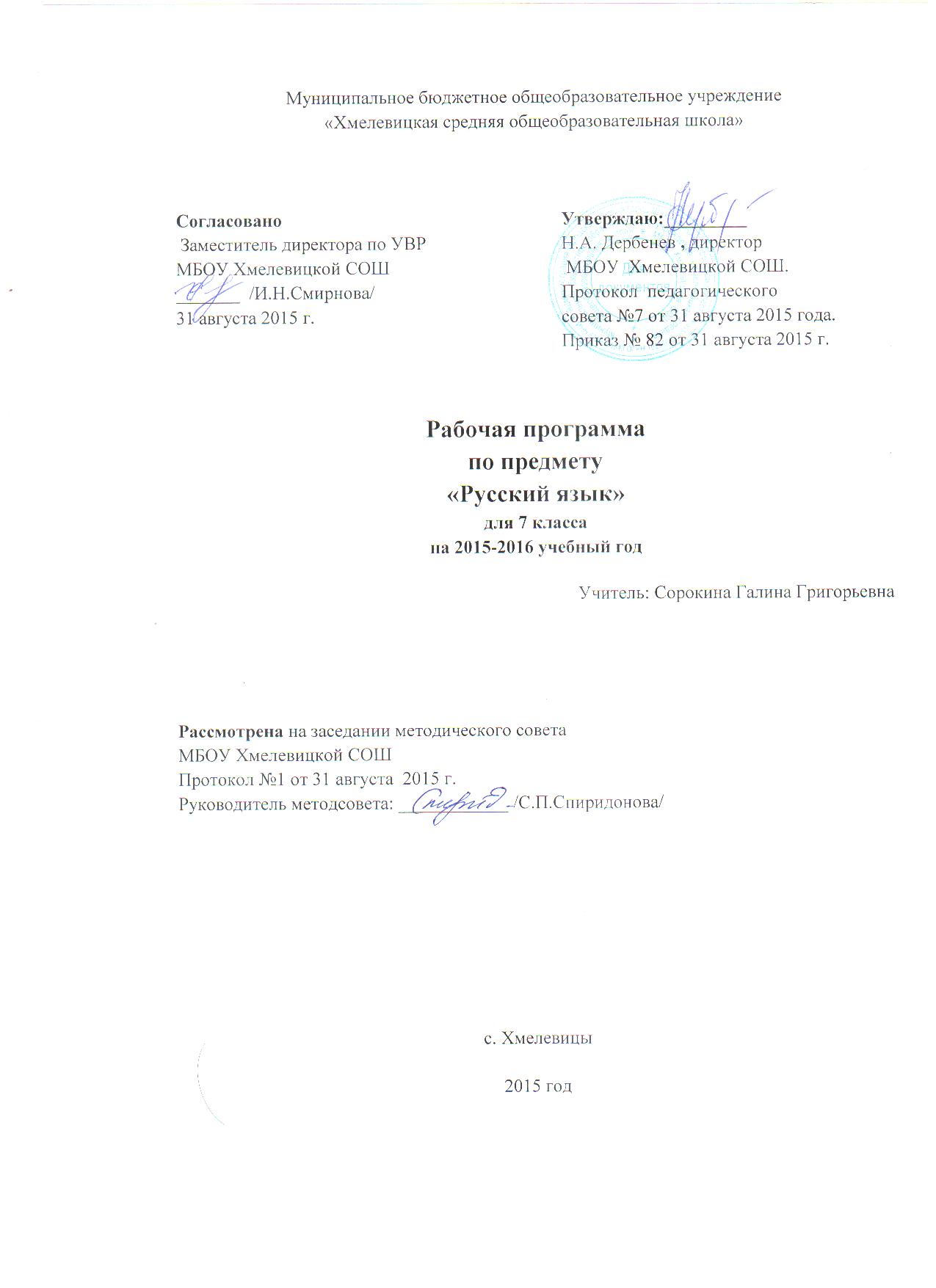 Пояснительная запискаРабочая программа составлена на основе - федерального компонента государственного стандарта основного общего образования (приказ  МО   РФ  от  05.03.2004 г. № 1089);- программы общеобразовательных учреждений Русский язык. 5-9 классы. М.Т.Баранов, Т.А.Ладыженская, Н.М.Шанский. Москва, «Просвещение»,  2009;- учебного плана МБОУ Хмелевицкой СОШ на 2015-16 учебный год.  Программа детализирует и раскрывает содержание стандарта, определяет общую стратегию обучения, воспитания и развития учащихся средствами учебного предмета в соответствии с целями изучения русского языка, которые определены стандартом.Программа реализована в учебнике «Русский язык. 7 класс: М.Т. Баранов, Т.А. Ладыженская, Л.А.Тростенцова и др..- М.: Просвещение, 2014. Место учебного предмета в учебном плане МБОУ Хмелевицкой СОШна 2015-2016 учебный годУчебный план предусматривает обязательное изучение русского (родного) языка в VII классе в объеме 102 часов (3 часа в неделю).Общая характеристика учебного предмета Язык – по своей специфике и социальной значимости – явление уникальное: он является средством общения и формой передачи информации, средством хранения и усвоения знаний, частью духовной культуры русского народа, средством приобщения к богатствам русской культуры и литературы.Русский язык – государственный язык Российской Федерации, средство межнационального общения и консолидации народов России.Владение родным языком, умение общаться, добиваться успеха в процессе коммуникации являются теми характеристиками личности, которые во многом определяют достижения человека практически во всех областях жизни, способствуют его социальной адаптации к изменяющимся условиям современного мира.В системе школьного образования учебный предмет «Русский язык» занимает особое место: является не только объектом изучения, но и средством обучения. Как средство познания действительности русский язык обеспечивает развитие интеллектуальных и творческих способностей ребенка, развивает его абстрактное мышление, память и воображение, формирует навыки самостоятельной учебной деятельности, самообразования и самореализации личности. Будучи формой хранения и усвоения различных знаний, русский язык неразрывно связан со всеми школьными предметами и влияет на качество усвоения всех других школьных предметов, а в перспективе способствует овладению будущей профессией.Содержание обучения русскому языку отобрано и структурировано на основе компетентностного подхода. В соответствии с этим в VII классе формируются и развиваются коммуникативная, языковая, лингвистическая (языковедческая) и культуроведческая компетенции.Коммуникативная компетенция – овладение всеми видами речевой деятельности и основами культуры устной и письменной речи, базовыми умениями и навыками использования языка в жизненно важных для данного возраста сферах и ситуациях общения.Языковая и лингвистическая (языковедческая) компетенции – освоение необходимых знаний о языке как знаковой системе и общественном явлении, его устройстве, развитии и функционировании; овладение основными нормами русского литературного языка; обогащение словарного запаса и грамматического строя речи учащихся; формирование способности к анализу и оценке языковых явлений и фактов, необходимых знаний о лингвистике как науке и ученых-русистах; умение пользоваться различными лингвистическими словарями.Культуроведческая компетенция – осознание языка как формы выражения национальной культуры, взаимосвязи языка и истории народа, национально-культурной специфики русского языка, владение нормами русского речевого этикета, культурой межнационального общения.Курс русского языка для VII класса  направлен на совершенствование речевой деятельности учащихся на основе овладения знаниями об устройстве русского языка и особенностях его употребления в разных условиях общения, на базе усвоения основных норм русского литературного языка, речевого этикета. Содержание обучения ориентировано на развитие личности ученика, воспитание культурного человека, владеющего нормами литературного языка, способного свободно выражать свои мысли и чувства в устной и письменной форме, соблюдать этические нормы общения. Рабочая  программа предусматривает формирование таких жизненно важных умений, как различные виды чтения, информационная переработка текстов, поиск информации в различных источниках, а также способность передавать ее в соответствии с условиями общения.Доминирующей идеей курса является интенсивное речевое и интеллектуальное развитие учащихся. Русский язык представлен в программе перечнем не только тех дидактических единиц, которые отражают устройство языка, но и тех, которые обеспечивают речевую деятельность. Каждый тематический блок программы включает перечень лингвистических понятий, обозначающих языковые и речевые явления, указывает на особенности функционирования этих явлений и называет основные виды учебной деятельности, которые отрабатываются в процессе изучения данных понятий. Таким образом, программа создает условия для реализации деятельностного подхода к изучению русского языка в школе.Идея взаимосвязи речевого и интеллектуального развития нашла отражение и в структуре программы. Она, как уже отмечено, состоит их трех тематических блоков. В первом представлены дидактические единицы, обеспечивающие формирование навыков речевого общения; во втором – дидактические единицы, которые отражают устройство языка и являются базой для развития речевой компетенции учащихся; в третьем – дидактические единицы, отражающие историю и культуру народа и обеспечивающие культурно-исторический компонент курса русского языка в целом.Указанные блоки в учебном процессе неразрывно взаимосвязаны или интегрированы. Так, например, при обучении морфологии учащиеся не только получают соответствующие знания и овладевают необходимыми умениями и навыками, но и совершенствуют все виды речевой деятельности, различные коммуникативные навыки, а также углубляют представление о родном языке как национально-культурном феномене. Таким образом, процессы осознания языковой системы и личный опыт использования языка в определенных условиях, ситуациях общения оказываются неразрывно связанными друг с другом.Цели обученияКурс русского языка направлен на достижение следующих целей, обеспечивающих реализацию личностно-ориентированного, когнитивно-коммуникативного,  деятельностного подходов к обучению родному языку:-воспитание духовно богатой, нравственно ориентированной личности с развитым чувством самосознания и общероссийского гражданского сознания, человека, любящего свою родину, знающего и уважающего родной язык, сознательно относящегося к нему как к явлению культуры, осмысляющего родной язык как основное средство общения, средство получения знаний в разных сферах человеческой деятельности, средство освоения морально-этических норм, принятых в обществе;-овладение системой знаний, языковыми и речевыми умениями и навыками, развитие готовности и способности к речевому взаимодействию и взаимопониманию, потребности в речевом самосовершенствовании, овладение важнейшими общеучебными умениями и универсальными учебными действиями, формирование навыков самостоятельной учебной деятельности, самообразования;-освоение знаний об устройстве языковой системы и закономерностях её функционирования, развитие способности опознавать, анализировать, сопоставлять, классифицировать и оценивать языковые факты, обогащение активного словарного запаса, расширение объема используемых в речи грамматических средств, совершенствование орфографической и пунктуационной грамотности, развитие умений стилистически корректного использования лексики и фразеологии русского языка;-развитие интеллектуальных и творческих способностей обучающихся, развитие речевой культуры, овладение правилами использования языка в разных ситуациях общения, нормами речевого этикета, воспитание стремления к речевому самосовершенствованию, осознание эстетической ценности родного языка;- совершенствование коммуникативных способностей, формирование готовности к сотрудничеству, созидательной деятельности, умений вести диалог, искать и находить содержательные компромиссы.Общие учебные умения, навыки и способы деятельностиНаправленность курса на интенсивное речевое и интеллектуальное развитие создает условия и для реализации надпредметной функции, которую русский язык выполняет в системе школьного образования. В процессе обучения ученик получает возможность совершенствовать общеучебные умения, навыки, способы деятельности, которые базируются на видах речевой деятельности и предполагают развитие речемыслительных способностей. В процессе изучения русского (родного) языка совершенствуются и развиваются следующие общеучебные умения: коммуникативные (владение всеми видами речевой деятельности и основами культуры устной и письменной речи, базовыми умениями и навыками использования языка в жизненно важных для учащихся сферах и ситуациях общения), интеллектуальные (сравнение и сопоставление, соотнесение, синтез, обобщение, абстрагирование, оценивание и классификация), информационные (умение осуществлять библиографический поиск, извлекать информацию из различных источников, умение работать с текстом), организационные (умение формулировать цель деятельности, планировать ее, осуществлять самоконтроль, самооценку, самокоррекцию).Содержание тем учебного курсаРАЗДЕЛ I. Раздел I. Русский язык как развивающееся явление. Язык и культура народа. Лингвистика как наука о языке и речи. Необходимость бережного и сознательного отношения к русскому языку как к национальной ценности.Раздел II.Повторение пройденного в 5-6 классах. Публицистический стиль, его жанры, языковые особенности. Орфографические, пунктуационные условия написания слов. Морфемные признаки слова.Морфологические признаки частей речи. Опознавательные признаки морфемики, орфографии, морфологии, синтаксиса, пунктуации.Раздел III. Морфология. Орфография. Культура речи.Причастие. Повторение пройденного о глаголе. Свойства прилагательных и глагола у причастия. Синтаксическая роль. Действительные и страдательные причастия. Обособление причастного оборота. Не с причастиями. Правописание суффиксов причастий. Н и НН в суффиксах причастий. Описание внешности человека.Деепричастие. Повторение пройденного о глаголе. Свойства наречия  и глагола у деепричастия. Синтаксическая роль. Деепричастия совершенного и несовершенного вида. Обособление деепричастного оборота и одиночного деепричастия. Не с деепричастиями. Рассказ по картине.Наречие. Наречие как часть речи. Синтаксическая роль. Текстообразующая роль. Словообразование наречий.  Не с наречиями. Правописание суффиксов наречий. Н и НН в суффиксах наречий.Описание действий как вид текста.Категория состояния. Категория состояния как часть речи. Отличие от наречий. Синтаксическая роль.Выборочное изложение текста с описанием состояния человека или природы.Раздел IV. Служебные части речи. Культура речи.Предлог как служебная часть речи. Синтаксическая роль предлогов. Непроизводные и производные предлоги. Простые и составные. Текстообразующая роль предлогов. Слитное и раздельное написания предлогов. Дефис в предлогах.Рассказ от своего имени на основе прочитанного. Рассказ на основе увиденного на картине.Союз как служебная часть речи. Синтаксическая роль союзов. Сочинительные и подчинительные союзы. Простые и составные. Текстообразующая роль союзов. Слитное и раздельное написания союзов.Устное рассуждение на дискуссионную тему, языковые особенности.Частица  как служебная часть речи. Синтаксическая роль частиц. Текстообразующая роль. Формообразующие и смысловые частицы. Различение НЕ и НИ, их правописание.Рассказ по данному сюжету.Междометие. Звукоподражательные слова.Междометие как часть речи. Синтаксическая роль. Звукоподражательные слова и их отличие от междометий. Дефис в междометиях. Интонационное выделение междометий. Запятая и восклицательный знак при междометиях.Раздел V. Повторение и систематизация изученного материала в 7 классе.Сочинение-рассуждение на морально-этическую тему или публичное выступление на эту тему.Учебно-тематический планТребования к уровню подготовки обучающихсяЛичностные результаты1)  понимание русского языка как одной из основных национально-культурных ценностей русского народа; определяющей роли родного языка в развитии интеллектуальных, творческих и моральных качеств личности;2) осознание эстетической ценности русского языка; уважительное отношение к родному языку, гордость за него; стремление к речевому самосовершенствованию;3) достаточный объем словарного запаса для свободного выражения мыслей и чувств в процессе речевого общения; способность к самооценке на основе наблюдения за собственной речью.Метапредметные результаты1) владение всеми видами речевой деятельности (понимание информации, владение разными видами чтения; адекватное восприятие на слух текстов разных стилей; способность извлекать информацию из различных источников; овладение приемами отбора и систематизации материала; способность определять цели предстоящей учебной деятельности, последовательность действий, оценивать достигнутые результаты; умение воспроизводить прослушанный или прочитанный текст с разной степенью развернутости; умение создавать устные и письменные тексты разных типов; способность правильно и свободно излагать свои мысли в устной и письменной форме; соблюдение в практике речевого общения основных орфоэпических, лексических, грамматических, стилистических норм современного литературного языка; соблюдение основных правил орфографии и пунктуации в процессе письменного общения;2) применение приобретенных знаний, умений и навыков в повседневной жизни; способность использовать родной язык как средство получения знаний по другим учебным предметам, при менять полученные знания и навыки анализа языковых явлений на межпредметном уровне;3) коммуникативно целесообразное взаимодействие с другими людьми в процессе речевого общения.Предметные результаты1) представление об основных функциях языка, о роли родного языка в жизни человека и общества;2) понимание места родного языка в системе гуманитарных наук и его роли в образовании в целом;3) усвоение основ научных знаний о родном языке;4) освоение базовых понятий лингвистики;5) освоение основными стилистическими ресурсами лексики фразеологии русского языка;6) опознавание и анализ основных единиц языка;7) проведение различных видов анализа слова8) понимание коммуникативно-эстетических возможностей лексической и грамматической синонимии и использование их в собственной речевой практике; осознание эстетической функции родного языка.Критерии и нормы оценокОценка устных ответов обучающихсяУстный опрос является одним из основных способов учёта знаний обучающихся по русскому языку. Развёрнутый ответ ученика должен представлять собой связное, логически последовательное сообщение на заданную тему, показывать его умение применять определения, правила в конкретных случаях.При оценке ответа ученика надо руководствоваться следующими критериями, учитывать: 1) полноту и правильность ответа; 2) степень осознанности, понимания изученного; 3) языковое оформление ответа.Отметка "5" ставится, если ученик: 1) полно излагает изученный материал, даёт правильное определенное языковых понятий; 2) обнаруживает понимание материала, может обосновать свои суждения, применить знания на практике, привести необходимые примеры не только по учебнику, но и самостоятельно составленные; 3) излагает материал последовательно и правильно с точки зрения норм литературного языка.Отметка "4" ставится, если ученик даёт ответ, удовлетворяющий тем же требованиям, что и для отметки "5", но допускает 1-2 ошибки, которые сам же исправляет, и 1-2 недочёта в последовательности и языковом оформлении излагаемого.Отметка "3" ставится, если ученик обнаруживает знание и понимание основных положений данной темы, но: 1) излагает материал неполно и допускает неточности в определении понятий или формулировке правил; 2) не умеет достаточно глубоко и доказательно обосновать свои суждения и привести свои примеры; 3) излагает материал непоследовательно и допускает ошибки в языковом оформлении излагаемого.Отметка "2" ставится, если ученик обнаруживает незнание большей части соответствующего раздела изучаемого материала, допускает ошибки в формулировке определений и правил, искажающие их смысл, беспорядочно и неуверенно излагает материал. Оценка "2" отмечает такие недостатки в подготовке ученика, которые являются серьёзным препятствием к успешному овладению последующим материалом.Отметка ("5", "4", "3") может ставиться не только за единовременный ответ (когда на проверку подготовки ученика отводится определенное время), но и за рассредоточенный во времени, т.е. за сумму ответов, данных учеником на протяжении урока (выводится поурочный балл), при условии, если в процессе урока не только заслушивались ответы учащегося, но и осуществлялась проверка его умения применять знания на практике.2. Оценка диктантовДиктант - одна из основных форм проверки орфографической и пунктуационной грамотности.Для диктантов целесообразно использовать связные тексты, которые должны отвечать нормам современного литературного языка, быть доступными по содержанию учащимся данного класса.Объём диктанта устанавливается: для 5 класса – 90-100 слов, для 6 класса –  100-110 слов, для 7 – 110-120, для 8 –  120-150, для 9 класса – 150-170 слов. (При подсчёте слов учитываются как самостоятельные, так и служебные слова).                                                                                      К о н т р о л ь н ы й   с л о в а р н ы й   д и к т а н т проверят усвоение слов с непроверяемыми и труднопроверяемыми орфограммами. Он может состоять из следующего количества слов: для 5 класса – 15-20, для 6 класса  –  20-25, для 7 класса – 25-30, для 8 класса – 30-35, для 9 класса  – 35-40.Диктант, имеющий целью проверку подготовки учащихся по определенной теме, должен включать основные орфограммы или пунктограммы этой темы, а также обеспечивать выявление прочности ранее приобретенных навыков. И т о г о в ы е  д и к т а н т ы, проводимые в конце четверти и года, проверяют подготовку учащихся, как правило, по всем изученным темам.Для к о н т р о л ь н ы х   д и к т а н т о в следует подбирать такие тексты, в которых изучаемые в данной теме орфограммы и пунктограммы были бы представлены 2-3 случаями. Из изученных ранее орфограмм и пунктограмм включаются основные, они должны быть представлены 1-3 случаями. В целом количество проверяемых орфограмм и пунктограмм не должно превышать в 5 классе  – 12 различных орфограмм и 2-3 пунктограмм, в 6 классе  – 16 различных орфограмм и 3-4 пунктограмм, в 7 классе  –  20 различных орфограмм и 4-5 пунктограмм, в 8 классе  – 24 различных орфограмм и 10 пунктограмм, в 9 классе – 24 различных орфограмм и 15 пунктограмм.В текст контрольных диктантов могут включаться только те вновь изученные орфограммы, которые в достаточной мере закреплялись (не менее чем на двух-трёх предыдущих уроках).В диктантах должно быть: в 5 классе – не более 5 слов, в 6-7 классах  – не более 7 слов, в 8-9 классах  – не более 10 различных слов с непроверяемыми и труднопроверяемыми написаниями, правописанию которых ученики специально обучались.До конца первой четверти (а в 5 классе  –  до конца первого полугодия) сохраняется объём текста, рекомендованный для предыдущего класса.При оценке диктанта исправляются, но не учитываются орфографические и пунктуационные ошибки:1) в переносе слов;2) на правила, которые не включены в школьную программу;3) на еще не изученные правила;4) в словах с непроверяемыми написаниями, над которыми не проводилась специальная работа;5) в передаче авторской пунктуации.Диктант оценивается одной отметкой.О т м е т к а "5" выставляется за безошибочную работу, а также при наличии в ней 1 негрубой орфографической, 1 негрубой пунктуационной или 1 негрубой грамматической ошибки.О т м е т к а "4" выставляется при наличии в диктанте 2 орфографических и 2 пунктуационных, или 1 орфографической и 3 пунктуационных ошибок, или 4 пунктуационных при отсутствии орфографических ошибок. Отметка "4" может выставляться при трёх орфографических ошибках, если среди них есть однотипные. Также допускаются 2 грамматические ошибки.О т м е т к а "3" выставляется за диктант, в котором допущены 4 орфографические и 4 пунктуационные ошибки, или 3 орфографические и 5 пунктуационных ошибок, или 7 пунктуационных ошибок при отсутствии орфографических ошибок. В 5 классе допускается выставление отметки "3" за диктант при 5 орфографических и 4 пунктуационных ошибках. Отметка "3" может быть поставлена также при наличии 6 орфографических и 6 пунктуационных, если среди тех и других имеются однотипные и негрубые ошибки. Допускается  до 4 грамматических ошибок.О т м е т к а "2" выставляется за диктант, в котором допущено до 7 орфографических и 7 пунктуационных ошибок, или 6 орфографических и 8 пунктуационных ошибок, 5 орфографических и 9 пунктуационных ошибок, 8 орфографических и 6 пунктуационных ошибок. Кроме этого,  допущено более 4 грамматических ошибок.При большем количестве ошибок диктант оценивается б а л л о м "1" .В контрольной работе, состоящей из диктанта и дополнительного (фонетического, лексического, орфографического, грамматического) задания, выставляются две оценки за каждый вид работы.При оценке выполнения дополнительных заданий рекомендуется руководствоваться следующим:О т м е т к а "5" ставится, если ученик выполнил все задания верно.О т м е т к а "4" ставится, если ученик выполнил правильно не менее 3/4 заданий.О т м е т к а "3" ставится за работу, в которой правильно выполнено не менее половины заданий.О т м е т к а "2" ставится за работу, в которой не выполнено более половины заданий.О т м е т к а "1" ставится, если ученик не выполнил ни одного задания.П р и м е ч а н и е. Орфографические, пунктуационные и грамматические ошибки, допущенные при выполнении дополнительных заданий, учитываются при выведении отметки за диктант.При оценке контрольного с л о в а р н о г о диктанта рекомендуется руководствоваться следующим:О т м е т к а   "5"   ставится за диктант, в котором нет ошибок.О т м е т к а "4" ставится за диктант, в котором ученик допустил 1 -2 ошибки.О т м е т к а "3" ставится за диктант, в котором допущено 3-4 ошибки.О т м е т к а "2" ставится за диктант, в котором допущено до 7 ошибок.При большем количестве ошибок диктант оценивается б а л л о м "1".3. Оценка сочинений и изложенийС о ч и н е н и я  и  и з л о ж е н и я  – основные формы проверки умения правильно и последовательно излагать мысли, уровня речевой подготовки обучающихся. Любое сочинение и изложение оценивается двумя отметками: первая ставится за содержание и речевое оформление (соблюдение языковых норм и правил выбора стилистических средств), вторая  – за соблюдение орфографических, пунктуационных норм и грамматических ошибок.Обе отметки считаются отметками по русскому языку, за исключением случаев, когда проводится работа, проверяющая знания учащихся по литературе. В этом случае первая отметка (за содержание и речь) считается отметкой по литературе.Содержание сочинения и изложения оценивается по следующим критериям:• соответствие работы ученика теме и основной мысли;• полнота раскрытия темы;• правильность фактического материала;• последовательность изложения.При оценке речевого оформления сочинений и изложений учитывается: разнообразие словаря и грамматического строя речи, стилевое единство и выразительность речи, число языковых ошибок и стилистических недочетов.Орфографическая и пунктуационная грамотность оценивается по числу допущенных учеником ошибок.Содержание и речевое оформление оценивается по следующим нормативам:При оценке сочинения учитывается самостоятельность, оригинальность замысла ученического сочинения, уровень его композиционного и речевого оформления. Наличие оригинального замысла, его хорошая реализация позволяют повысить оценку на 1 балл.Отличная отметка не выставляется при наличии более 3 исправлений.При наличии в тексте более 5 поправок (исправлений неверного написания на верное) оценка снижается на 1 балл.    4. Оценка обучающих работ               Обучающие работы (различные упражнения и диктанты неконтрольного характера) оцениваются более строго, чем контрольные работы.При оценке обучающих работ учитывается: 1) степень самостоятельности учащегося; 2) этап обучения; 3) объем работы; 4) четкость, аккуратность, каллиграфическая правильность письма.Если  возможные ошибки были предупреждены в ходе работы, оценки «5» и  «4» ставится только в том случае, когда ученик не допустил ошибок или допустил, но исправил ошибку. При этом выбор одной из оценок при одинаковом уровне грамотности содержания определяется степенью аккуратности записи, подчеркиваний и других особенностей оформления, а также наличием  или отсутствием описок. В работе, превышающей по количеству слов объем диктанта для данного класса, для оценки «4» допустимо и 2 исправления.Первая и вторая работа, как классная, так и домашняя, при закреплении определенного умения или навыка проверяется, но по усмотрению учителя может не оцениваться.Самостоятельные работы, выполненные без предшествовавшего анализа возможных ошибок, оцениваются по нормам для контрольных работ  соответствующего или близкого вида.Перечень учебно-методического обеспеченияУчебник: «Русский язык. 7 класс: М.Т. Баранов, Т.А. Ладыженская, Л.А.Тростенцова и др..- М.: Просвещение, 2014Кабинетный вариант учебника и его электронная версия для домашнего изучения:Львова С.И., Львов В.В. Русский язык . УМК для 7 класса. М.: Мнемозина, 2012Технические средства обученияСистемный блок, монитор, клавиатура, мышь, колонки.Проектор.Программные средстваОперационная система Windows ХР.Офисное приложение Microsoft Office 2010Список литературыМетодическая литератураГ.А. Богданова Сборник диктантов по русскому языку: 5-9 классы. / Г. А. Богданова. - М.: Просвещение, 2005.  А.Д. Дейкина   Универсальные   дидактические   материалы   по   русскому   языку: 5-6 классы / А. Д. Дейкина, Т. М. Пахнова. - М.: АРКТИ, 1999.Н.В. Егорова Контрольно-измерительные материалы. Русский язык. 7 класс – М.:ВАКО, 2010.Н.А. Сенина Русский язык. Тесты для промежуточного контроля. 7 класс – Ростов н/Д: Легион, 2009.Скоробогатова О.Г. Русский язык.7 класс. Интерактивные дидактические материалы. М.: Планета, 2011.Федорова М.В.  Уроки русского языка в 7 кл. – М.: Просвещение, 2001.Халикова Н.В., Леднёва В.В. Контрольные и проверочные работы по русскому языку. 5-7 классы. Тула: Дрофа, 1996.Цветкова Г.В. Занимательные материалы по русскому языку. 7 класс. – Волгоград: Корифей, 2006.Список справочной литературы по русскому языку для учащихся1. Ушаков Д.Н., Крючков С. Е. Орфографический словарь.— 41-е изд.— М„ 1990.2. Баранов М.Т. Школьный орфографический словарь русского языка.— 4-е изд.— М., 1999.3. Панов Б. Т., Текучев А. В. Школьный грамматико-орфографический словарь русского языка.— 3-е изд., испр. и доп.— М., 1991.4. Лапатухин М.С., Скорлуповская Е.В., Снетова Г.П. Школьный толковый словарь русского языка / Под ред. Ф. П. Филина.—-2-е изд., дораб.—М., 1998.5. Одинцов В.В. и др. Школьный словарь иностранных слов / Под ред. В.В. Иванова.—4-е изд., дораб, — М., 1999.6. Баранов М.Т. Школьный словарь образования слов русского языка.— М., 1997.7. Потиха 3.А. Школьный словарь строения слов русского языка.—2-е изд.—М., 1998.8. Тихонов А.Н. Школьный словообразовательный словарь русского языка.—2-е изд., перераб.—М., 1991.9. Жуков В.П., Жуков А.В. Школьный фразеологический словарь русского языка.— 3-е изд., перераб.— М., 1994,10. Львов М.Р. Школьный словарь антонимов русского языка.—4-е изд.—М., 2000.11. Шанский Н. М., Боброва Т. А. Школьный этимологический словарь русского языка.— М., 1997.Образовательные электронные ресурсыhttp://repetitor.1c.ru/ - Серия учебных компьютерных программ '1С: Репетитор' по русскому языку, Контрольно-диагностические системы серии 'Репетитор.Тесты по пунктуации, орфографии и др.http://www.gramota.ru/- Все о русском языке на страницах справочно-информационного портала. Словари он-лайн. Ответы на вопросы в справочном бюро.http://www.gramma.ru/ - Пишем и говорим правильно: нормы современного русского языка. Помощь школьникам и абитуриентам. Деловые бумаги -правила оформления. Консультации по русскому языку и литературе, ответы на вопросы.www.school.edu.ru/ -Российский образовательный порталwww.1september.ru - газета «Первое сентября»http://all.edu.ru/ - Все образование ИнтернетаСодержаниеКол-во часовКоличество тестов и контрольных работРазвитие речи1 Русский язык как развивающееся явление1--2. Повторение изученного материала в 5-6 классах712Морфология и орфография. Культура речи 3.Причастие2425 4. Деепричастие912 5. Наречие23-6 6. Категория состояния.4-27. Служебные части речи 1-8. Предлог912 9. Союз 111110. Частица 131211. Междометие. Звукоподражательные слова2--12. Повторение изученного материала в 5-7 классах812ИТОГО136818Оценка Основные критерии оценкиСодержание и речь Грамотность «5» 1. Содержание работы полностью соответствует теме. 2. Фактические ошибки отсутствуют; в изложении сохранено не менее 70% исходного текста. 3. Содержание работы излагается последовательно. 4. Текст отличается богатством лексики, точностью употребления слов, разнообразием синтаксических конструкций. 5. Достигнуты стилевое единство и выразительность текста. 6. Допускается 1 недочет в содержании и 1-2 речевых недочетаДопускается 1 негрубая орфографическая или 1 пунктуационная или 1 грамматическая ошибка«4» 1. Содержание работы в основном соответствует теме, имеются незначительные отклонения от темы. 2. Содержание изложения в основном достоверно, но имеются единичные фактические неточности; при этом в работе сохранено не менее 70% исходного текста. 3. Имеются незначительные нарушения последовательности в изложении мыслей. 4. Лексический и грамматический строй речи достаточно разнообразен. 5. Стиль работы отличается единством и достаточной выразительностью. 6. Допускается не более 2 недочетов в содержании и не более 3-4 речевых недочетов Допускаются: • 2 орфографические + 2 пунктуационные +3 грамматические ошибки; • 1 орфографическая + 3 пунктуационные + 3 грамматические ошибки; • 0 орфографических + 4 пунктуационные + 3 грамматические ошибки. В любом случае количество грамматических ошибок не должно превышать трех, а орфографических - двух, однако, если из трех орфографических ошибок одна является негрубой, то допускается выставление отметки «4»«3» 1. Имеются существенные отклонения от заявленной темы. 2. Работа достоверна в основном своем содержании, но в ней допущены 3-4 фактические ошибки. Объем изложения составляет менее 70% исходного текста. 3. Допущено нарушение последовательности изложения. 4. Лексика бедна, употребляемые синтаксические конструкции однообразны. 5. Встречается неправильное употребление слов. 6. Стиль работы не отличается единством, речь недостаточно выразительна. 7. Допускается не более 4 недочетов в содержании и 5 речевых недочетовДопускаются: •0 орфографических +5-7 пунктуационных (с учетом повторяющихся и негрубых);• 1 орфографическая + 4-7 пунктуационных + 4 грамматические ошибки; • 2 орфографические + 3-6 пунктуационных + 4 грамматические ошибки; • 3 орфографические + 5 пунктуационных + 4 грамматические ошибки; • 4 орфографические + 4 пунктуационные + 4 грамматические ошибки«2» 1. Работа не соответствует заявленной теме. 2. Допущено много фактических неточностей; объем изложения составляет менее 50% исходного текста. 3. Нарушена последовательность изложения мыслей во всех частях работы, отсутствует связь между ними. Текст сочинения (изложения) не соответствует заявленному плану. 4. Лексика крайне бедна, авторские образные выражения и обороты речи почти отсутствуют. Работа написана короткими однотипными предложениями со слабо выраженной связью между частями, часты случаи неправильного употребления слов. 5. Нарушено стилевое единство текста. 6. Допущено 6 недочетов в содержании и до 7 речевых недочетов. Допускаются: - 5 и более грубых орфографических ошибок независимо от количества пунктуационных;8 и более пунктуационных ошибок (с учетом повторяющихся и негрубых) независимо от количества орфографических. Общее количество орфографических и пунктуационных ошибок более 8 при наличии более 5 грамматических.«1» Допущено более 6 недочетов в содержании и более 7 речевых недочетов. Имеется по 7 и более орфографических, пунктуационных и грамматических ошибок 